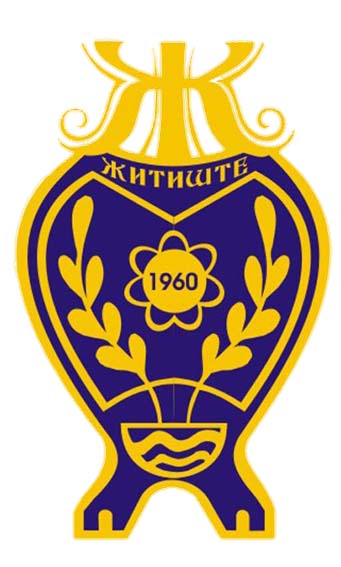 На основу члана 43. став 1., тачка 8. Закона о запошљавању и осигурању за случај незапослености („Сл. гласник РС“, бр. 36/09, 88/10 и 38/15, 113/2017 i 113/2017 - др. закон), и на основу усвојене Измене и допуне Локалног плана запошљавања за 2020. годину број  II-101-1/2020-3-2 од 4.06.2020.годинеОПШТИНА ЖИТИШТЕРасписујеЈАВНИ ПОЗИВ ПОСЛОДАВЦИМА ЗА ДОДЕЛУ ЈЕДНОКРАТНЕ ФИНАНСИЈСКЕ ПОДРШКЕ У 2020. ГОДИНИ ЗА ОДРЖАВАЊЕ ЗАПОСЛЕНОСТИ НА ТЕРИТОРИЈИ ОПШТИНЕ ЖИТИШТЕI ОСНОВНЕ ИНФОРМАЦИЈЕЈеднократна финансијска подршка одобрава се послодавцима ради одржања запослености у делатностима којима је било забрањено обављање делатности због тога што је природа њихове делатности подразумевала окупљање већег броја људи у затвореном простору, односно, близак контакт између примаоца и пружаоца услуге, увођењем ванредног стања у Републици Србији дана 15.03.2020. године Висина једнократне финансијске помоћи  износи 30.000,00 динара по радном месту.Послодавац мора бити регистрован најкасније до 28.2.2020. године. Послодавац који подноси захтев за доделу једнократне финансијске подршке мора бити регистрован на територији општине Житиште, или да има регистровану пословну једницу на територији општине Житиште.Послодавац који је остварио право на субвенцију дужан је да задржи број радних места  до 31.10.2020. године за број лица за које је добио средства путем овог јавног позива и да измирује обавезе по основу доприноса за обавезно социјално осигурање, у складу са законом.Захтев могу поднети привредни субјекти за радно место које се реализује на територији општине Житиште.Јавни позив се односи на послодавце којима је било забрањено обављање делатности због тога што је природа њихове делатности подразумевала окупљање већег броја људи у затнореном простоту, односно близак контакт између пружаоца и примаоца услуге (фризерксе услуге, салони лепоте, теретане и друго) и  пружање делатности које обухватају продају хране и пића у угоститељским објектима.Право на подршку не могу остварити:државни органи, организације и други директни и индиректни корисници буџетских средстава и удружења грађана; послодавци који нису успешно пословали 12 месеци након правоснажног решења о усвајању плана реорганизације и обустављању стечајног поступка или након куповине привредног субјекта над којим је правоснажним решењем окончан стечајни поступакпослодавци којима није било забрањено обављање делатности увођењем ванредног стања у Републици СрбијиЈавни позив за доделу једнократне финансијске подршке за одржање запослености представља основ за доделу de minimis државне помоћи.Јавни позив је отворен 7 дана од дана објављивања  на сајту Општине Житиште и огласној табли Националне службе испостава Житиште.II ПОДНОШЕЊЕ ЗАХТЕВАУсловиПраво на доделу једнократне финансијске подршке за одржавање запослености на територији општине Житиште, послодавац може остварити под условом:да поднесе захтев за једнократне финансијске подршке; да је одржао број запослених у последња три месеца која претходе месецу у коме је поднет захтев, осим у случају природног одлива запослених (остваривање права на пензију, смрт запосленог и сл); да уредно измирује локалне порезе;да није привредни субјект у тешкоћама, у смислу законских прописа којима се регулише контрола и додела државне помоћи. Документација за подношење захтева:захтев на прописаном обрасцу; фотокопија решења надлежног органа о упису у регистар (АПР) извод из електронске базе података Пореске управе (ЕБП-ПУРС) оверен од стране послодавца, за последња  3 месеца која претходе месецу у коме је поднет захтев;уверење из Локалне пореске управе о измиреним пореским обавезама; фотокопија МА образца за радна места за која се тражи финансијска Фотокопија депо картонаДоказ уколико је дошло смањења запослених у складу са позивомОпштина Житиште задржава право да тражи и друге доказе релевантне за одлучивање о захтеву подносиоца.Начин подношења захтеваЗахтев се подноси  у два примерка,  на писарници Општинске управе Житиште, непосредно или путем поште на адресу Оштина Житиште, Локални савет за запошљавање, Цара Душана бр.15, 23210 Житиште, са назнаком за „КОНКУРС ЗА ДОДЕЛУ ЈЕДНОКРАТНЕ ФИНАНСИЈСКЕ ПОДРШКЕ ПОСЛОДАВЦИМА“, на прописаном обрасцу који се може добити у организационој јединици Национaлне службе у Житишту, или са сајта Општине Житиште www.zitiste.rsIII ДОНОШЕЊЕ ОДЛУКЕОдлука о додели једнократне финансијске подршке за одржање запослености доноси се на основу провере поднетог захтева.Провера поднетих захтеваЛокални савет за запошљавање врши проверу поднетих захтева, односно проверу испуњености услова Јавног позива и приложене документације.Одлука о додели једнократне финансијске подршке за одржавање запослености на територији општине Житиште Одлуку о додели једнократне финансијске подршке послодавцима доноси Председник општине уз претходно мишљење Локалног савета за запошљавање.Послодавац – корисник једнократне финансијске подршке за одржавање запослености на територији општине Житиште  који не испуни обавезу прописану овим позивом, дужан је да Општини Житиште врати износ исплаћене једнократне финансијске подршке за одржавање запослености уз законску затезну камату.За реализацију Одлуке задужено је Одељење за буџет, финансије и трезор Општине ЖитиштеIV ЗАКЉУЧИВАЊЕ УГОВОРАПредседник општине Житиште и подносилац захтева, у року до 7 дана од дана доношења одлуке о одобравању субвенције, закључују уговор којим се уређују међусобна права и обавезе и на основу кога се врши исплата субвенције.Документација за закључивање уговора:Средства обезбеђења уговорних обавезаПотврда о пријему Захтева за регистрацију менице (за правно лице)Писани пристанак корисника средстава и обраду података о личности, фотокопија/очитана лична карта корисника средставаСредства обезбеђења су следећа:За одобрена средства у износу до 90.000,00 динара – изјава корисника средставаЗа одобрена средства од 90.001,00 динара – једну истоветну бланко трасирану меницу корисника средстава, меничну изјаву и менично овлашћењеПредседник општине Житиштес.р. Митар ВучуревићБрој:II-101-1/2020-17Датум: 8.06.2020.